Glazbena škola Pavla MarkovcaZagreb, Trg žrtava fašizma 9školska godina 2022./2023.151. priredba2. KONCERTPOVODOM DANA ŠKOLEHRVATSKO DRUŠTVO SKLADATELJAZagreb, Ul. Petra Berislavića 9Četvrtak, 16. ožujka 2023.Početak u 1600 satiPROGRAM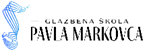 1.C. Hautzenroeder: KrižaljkaJANA DODOŠ, viola, I. o.Nastavnica: mr. art. Jasna Simonović MrčelaPratnja na glasoviru: Anamaria Bilandžić, mag. mus.2.W. A. Mozart: AllegroMARIJA BRNIĆ, flauta, I. o.Nastavnica: univ. spec. mus. Nikolina Vukoja Pinjuh, prof.Pratnja na klaviru: dr. sc. Maria Mikulić Štimac3.A. Cofalik: LavJUDITA MAKOVIĆ, violina, I. o.Nastavnica: Ina Vagroš, prof. mentorPratnja na klaviru: Jelica Kuzmin, prof. savjetnik4.P. Proust: AquariumJELENA KUNJKO, rog, II. o.Nastavnik: Antonio Škiljan, mag. mus.Pratnja na klaviru: dr. sc. Marija Mikulić Štimac5.J. Weidensaul: El Numero UnoMIKO MAROHNIĆ, harfa, II. o.Nastavnica: Tajana Vukelić Peić, prof. mentor6.A. Cofalik: PonyPAVAO TALIAN, violina, I. o.Nastavnica: Ina Vagroš, prof. mentorPratnja na klaviru: Branka Pollak, prof. mentor7.G. Cornelius: Andante                                                                   LOTA LISTEŠ, harfa, II. o.Nastavnica: Tajana Vukelić Peić, prof. mentor8.J. Naulais: Sax SymboleWANDA BRONZOVIĆ, saksofon, II. o.Nastavnik: Marijan Jakić, prof.Pratnja na klaviru: dr. sc. Marija Mikulić Štimac9.L. van Beethoven: Sonatina u G duru                                 Moderato        ARJA GJUREK, harfa, II. o.Nastavnica: Tajana Vukelić Peić, prof. mentor10.D. Kabalevsky: Toccatina, op. 27 br. 12SVEN GRGUREV, klavir, II. o.Nastavnica: Ivana Goreta, prof. mentor11.M. Grandjany: Melissa                                                                   FRANKA ĐUĐIK, harfa, II. o.Nastavnica: Tajana Vukelić Peić, prof. mentor12.E. Schmidt: Alla Turca      ANA KORINA SILIĆ, viola, II. o.Nastavnica: mr. art. Jasna Simonović MrčelaPratnja na klaviru: Anamaria Bilandžić, mag. mus *** S T A N K A ***13.H. Renie: Le pins de Charlannes                                      DORA SILOV TEPIĆ, harfa, III. o.NEVA HADŽIBEGOVIĆ, harfa, III. o.Nastavnica: Tajana Vukelić Peić, prof. mentor14.D. C. Little: Military March				BRUNO FRGIĆ, trombon, IV. o.Nastavnik: Vladimir Janušić, prof. savjetnikPratnja na klaviru: Nadia Varga Modrić, mag. mus.15.A. Kabiljo: Putujuća flauta                   Prelepi Zagreb mojENEI KRALJ, flauta, IV. o.Nastavnica: Eva Cigić Ilijašić, mag. mus.Pratnja na klaviru: Nadia Varga Modrić, mag. mus.16.J. Naulais: Le Jeux de Panda GITA KALAMIZA, saksofon, V. o.Nastavnik: Marijan Jakić, prof.Pratnja na klaviru: dr. sc. Marija Mikulić Štimac17.J. Tkalčić: ArabesqueKATARINA NIKOLIĆ, violina, VI. o.Nastavnica: mr. art. Ines Ana Tomić, prof. savjetnikPratnja na klaviru: Branka Pollak, prof. mentor18.R. B. Fitzgerald: Engleska suita                    Andante con motoLOVRO KUNJKO, trombon, VI. o.Nastavnik: Vladimir Janušić, prof. savjetnikPratnja na klaviru: Nadia Varga Modrić, mag. mus.19.W. A. Mozart: Sonata u a-molu, K. 310/300d                        Allegro maestosoGRGUR TIN GRANDIĆ, klavir, I. s.Nastavnica: Josipa Šunjo, mag. mus.20.I. Albeniz: Asturias (Leyenda) iz Suite Espanola, op. 47 br. 1ANTONIJA BUČKAL, harfa, II. s.Nastavnica: Tajana Vukelić Peić, prof. mentor21.S. Šulek: Tri trubadurske                SjetaKARLA BARKOVIĆ, gitara, II. s.Nastavnik: Danko Jukić, prof. mentor22.J. Brahms: Rapsodija u g-molu, op. 79 br. 2IDORA PAVČNIK, klavir, IV. s.Nastavnica: Zrinka Majstorović, mag. mus.23.E. A. Baev: Sonata br. 1                    AllegroMARTA HRIBAR, gitara, IV. s.Nastavnik: Danko Jukić, prof. mentorULAZ SLOBODANULAZ SLOBODAN